BELIEVE IT or	not... IT'S FALL FLOWER TIME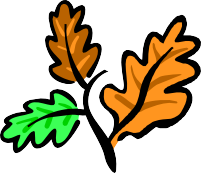 ORDER your OAS PTA MUMS and fall decorations !!!Please RETURN this completed order form and submit to the OAS Main Office PTA BOX byFriday, September 16, 2016.(Please label envelope “OAS PTA - MUM SALE”)You can't beat this service! Mums DELIVERED TO YOUR HOME onTuesday, September 27th, 2016.***PLEASE INDICATE THE NUMBER OF PLANTS DESIRED NEXT TO THE COLOR***Mum plants, Indian Corn & Flowering Kale are provided by Cranford's Dreyer Farmsand are only$6.00 each.Mums are 8" in size. 	White 	Bronze 	Lavender 	Red/Burgundy 	Yellow 	Indian Corn		Flowering Kale Total number # Items ordered	@ $6.00 each 	  Please add $1 donation to my order. This will go toward beautifying the OAS school grounds.Total amount enclosed $  	Please no cash. Make checks payable to OAS PTA .Name  	Phone  	Email  	Deliver to (address)  	Leave mums on or by (front steps, back porch, garage, etc.)  	    ___       	Please check here if you’re interested in assisting the morning of September 27th with unloading plants from truck, sorting orders or deliveries.                                                             If you have questions, please contactRenee Melchiorre melchiorrerenee@yahoo.com or Melanie Towne mtowne4@yahoo.com